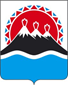 П О С Т А Н О В Л Е Н И ЕПРАВИТЕЛЬСТВА  КАМЧАТСКОГО  КРАЯ    24.01.2014  №  39-П             г. Петропавловск-КамчатскийПРАВИТЕЛЬСТВО ПОСТАНОВЛЯЕТ:1. Внести в постановление Правительства Камчатского края от 11.09.2009 № 342-П «Об утверждении перечня должностных лиц Инспекции государственного строительного надзора Камчатского края, уполномоченных составлять протоколы об административных правонарушениях» следующие изменения:1) часть 1 после слов «статьи 19.4,» дополнить словами «статьей 19.4.1,»;2) наименование приложения после слов «статьи 19.4,» дополнить словами «статьей 19.4.1,».2. Настоящее постановление вступает в силу через 10 дней после дня его официального опубликования.Губернатор Камчатского края                                                              В.И. ИлюхинО внесении изменений в постановление Правительства Камчатского края от 11.09.2009 № 342-П «Об утверждении перечня должностных лиц Инспекции государственного строительного надзора Камчатского края, уполномоченных составлять протоколы об административных правонарушениях»